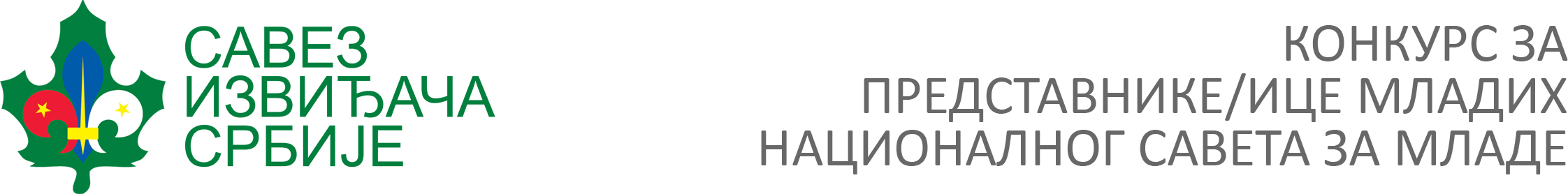 П Р И Ј А В Н И      Ф О Р М У Л А РСвојим потписом потврђујем да су све наведене информације у овом формулару тачнеПотпис кандидата/киње__________________________________Име и презимеДатум рођењаМесто рођењаКонтакт телефонКонтакт е-мејлНазив удружења/савеза чији си члан/ицаУколико је за твоје равноправно учешће потребна додатна подршка молимо наведи овде1. Укратко наведи своје досадашње искуство у раду са младима на локалном и/или националном нивоу? (до 2000 карактера)2. Укратко наведи који је по твом мишљењу значај волонтеризма и неформалног образовања? (до 1000 карактера)3. Који циљ актуелне Националне стратегије за младе ти се чини као најмање остварен, односно за остварење ког циља би се највише ангажовао/ла? (до 2000 карактера)4. Које сегменте Закона о младима и других закона од интереса за младе, по твом мишљењу треба мењати и зашто? (до 2000 карактера)5. Која су твоја заговарачка искуства и какав је њихов крајни исход? (до 1000 карактера)6. На који начин по твом мишљењу појединац/ка може да унапреди животне услове у локалној средини кроз деловање у Савету за младе? (до 1000 карактера)7. Како видиш своју улогу у Савету за младе? (до 1000 карактера)8. Шта су твоји основни мотиви за пријаву? (до 1000 карактера)9. Да ли си осуђиван или кривично гоњен пред органима Републике Србије?